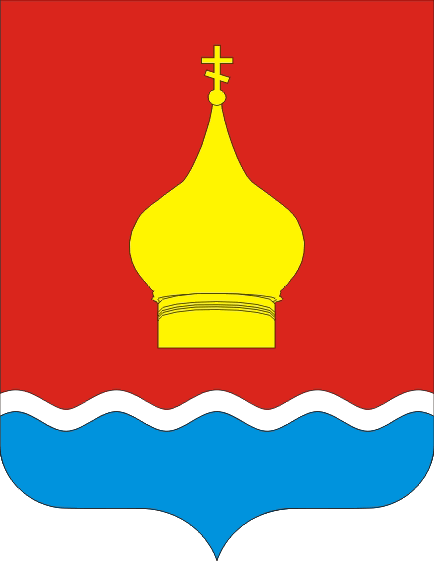 СОБРАНИЕ ДЕПУТАТОВ ВАРЕНОВСКОГО СЕЛЬСКОГО ПОСЕЛЕНИЯНЕКЛИНОВСКОГО РАЙОНА РОСТОВСКОЙ ОБЛАСТИРЕШЕНИЕ   Об отмене решенияСобрания депутатов Вареновского сельского поселения«Об обращении в Избирательную комиссиюРостовской области о возложении полномочийИзбирательной комиссии Вареновского сельскогопоселения на Территориальную избирательную комиссию Неклиновского района Ростовской области»Принято Собранием депутатов                                                                    «18» мая 2021годаВ целях приведения нормативных правовых актов, принимаемых Собранием депутатов Вареновского сельского поселения, в соответствие с действующим законодательством, Уставом муниципального образования «Вареновское сельское поселение»:           1. Решение Собрания депутатов Вареновского сельского поселения «Об обращении в Избирательную комиссию Ростовской области о возложении полномочий Избирательной комиссии Вареновского сельского поселения на Территориальную избирательную комиссию Неклиновского района Ростовской области»  признать утратившим силу.2. Решение вступает в силу со дня его официального опубликования (обнародования).3. Контроль за исполнением решения оставляю за собой.Председатель Собрания депутатов – глава Вареновского сельского поселения  с. Вареновка« 18»  мая 2021 года№188                         С.С. Бондаренко